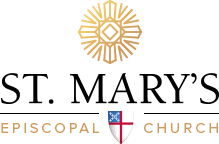 Welcome!Sunday, December 4, 2022Second Sunday of AdventThe Holy Eucharist Rite TwoWe are a worshipping community grounded in Eucharist and prayer, committed to loving God and our neighbors.If you are new to the Episcopal Church, and our Anglican form of worship, do not worry about “getting it right.” You are welcome here.“The Glory of God is a human being fully alive.” – St. IrenaeusAdvent Candlelighting Reader: “In that region there were shepherds living in the fields keeping watch over their flock by night. Then an angel of the Lord stood before them, and the glory of the Lord shone around them, and they were terrified. But the angel said to them, ‘Do not be afraid; for see—I am bringing you good news of great joy for all the people.’” (Luke 2:8-10)Reader: Today we remember the shepherds, workers for the common good, steadfast watchmen isolated and alone, far from the warmth of home, doing the job no one wants. And yet God saw them, God valued them, and God declared the greatest news of all to them alone.People: Today we give thanks for the shepherds among us, back-breaking laborers on whom our economy stands, those we overlook or rarely see, yet rely on for our very survival, the ones who have much to teach us about watching for God in the darkness.Reader: On this second Sunday in Advent, we light the second candle as a symbol of the shepherds, agents of the gospel and redeemers of the world. (Light the second candle.)please stand as you are able for the entrance hymnEntrance Hymn There's a voice in the wilderness crying (Ascension) (H 75)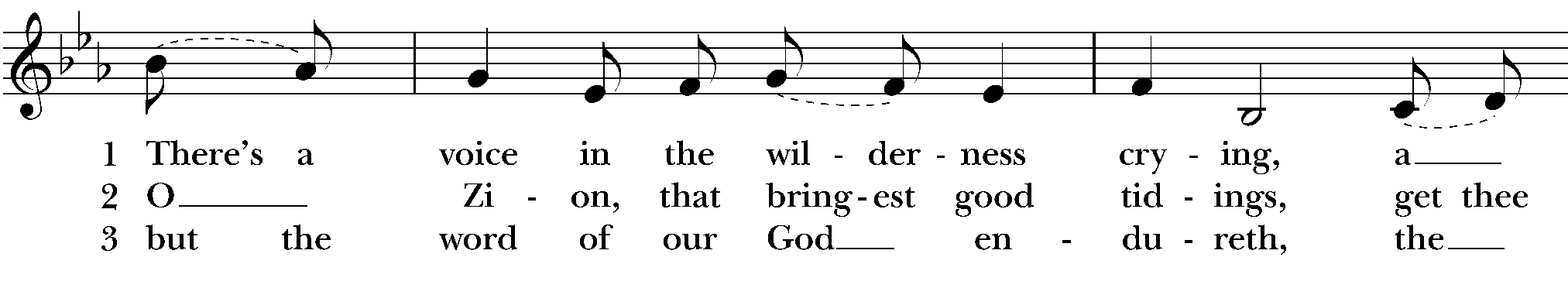 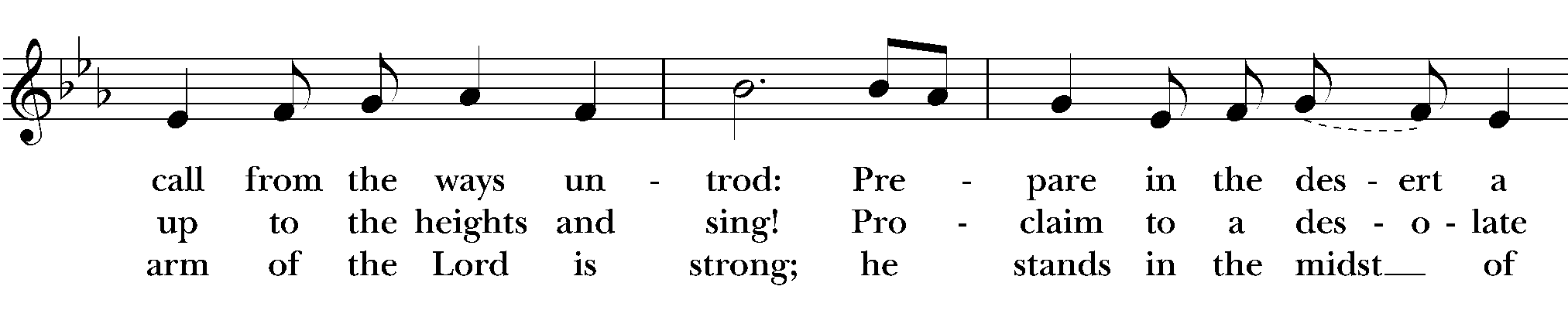 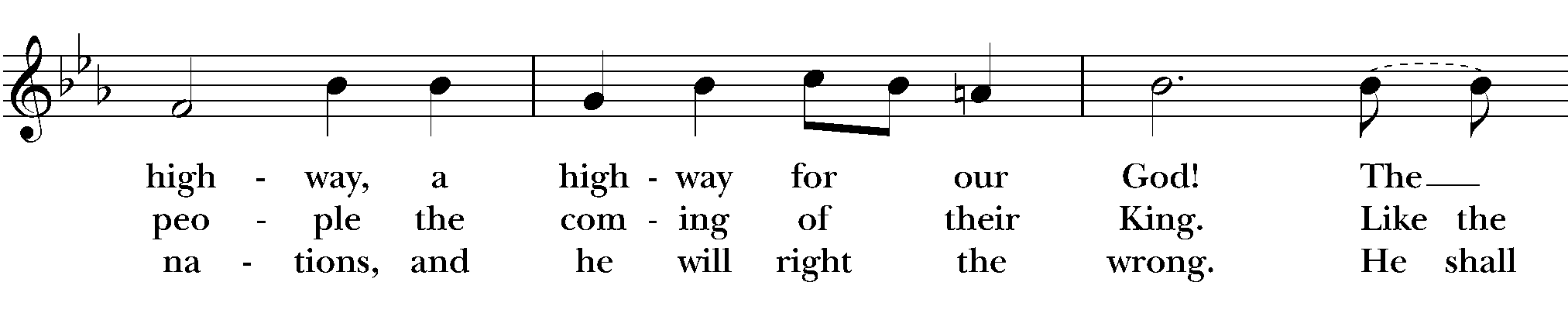 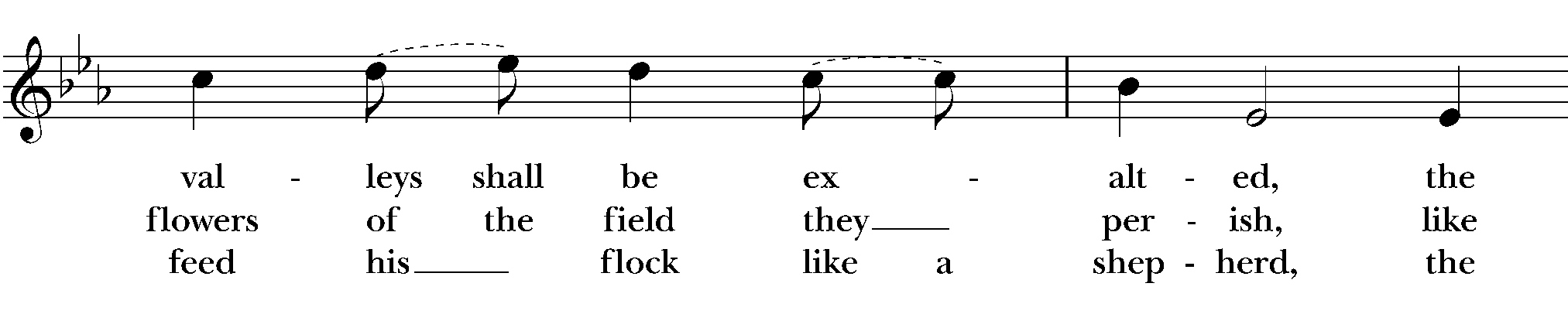 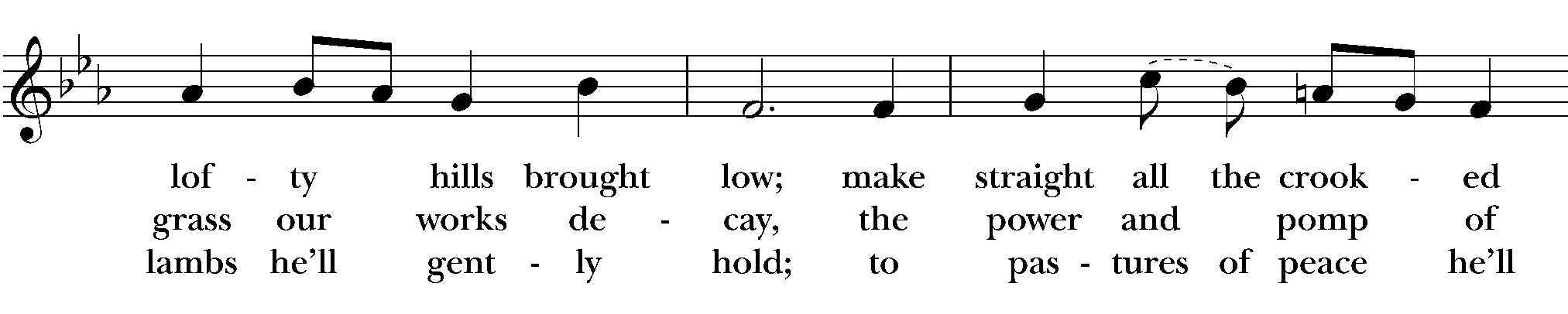 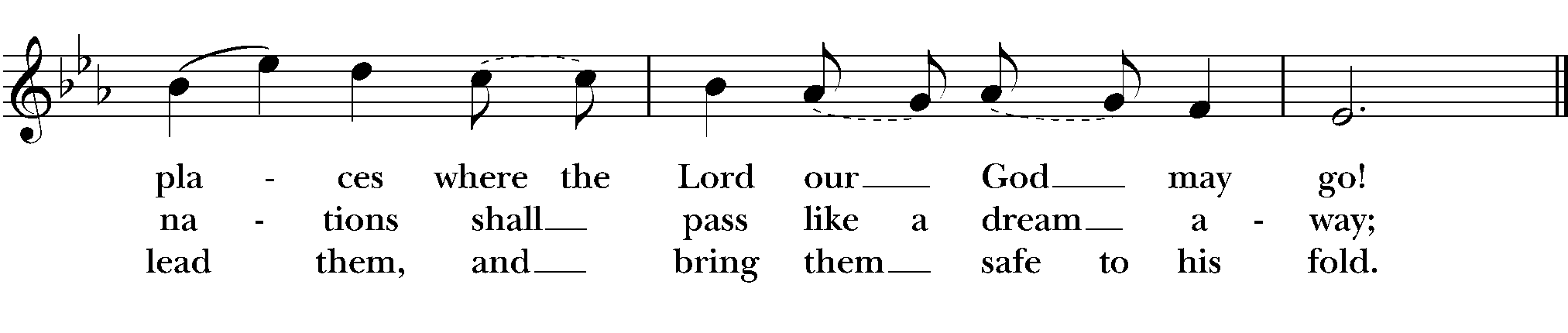 The Word of GodThe people standing, the Celebrant saysCollect for PurityThe Celebrant and People sayAlmighty God, to you all hearts are open, all desires known, and from you no secrets are hid: Cleanse the thoughts of our hearts by the inspiration of your Holy Spirit, that we may perfectly love you, and worthily magnify your holy Name; through Christ our Lord. Amen.Opening Song of Praise S 280 Canticle 20 (Powell)The following is sung, all standing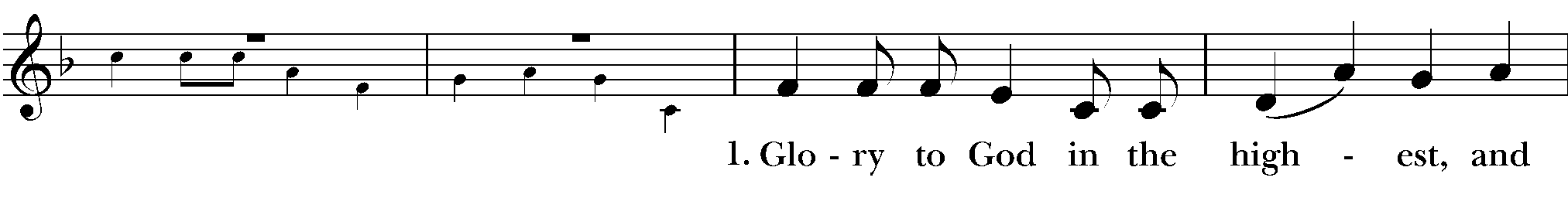 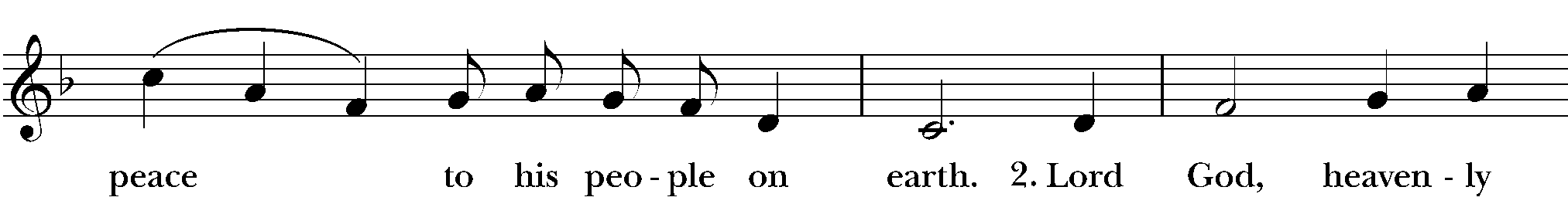 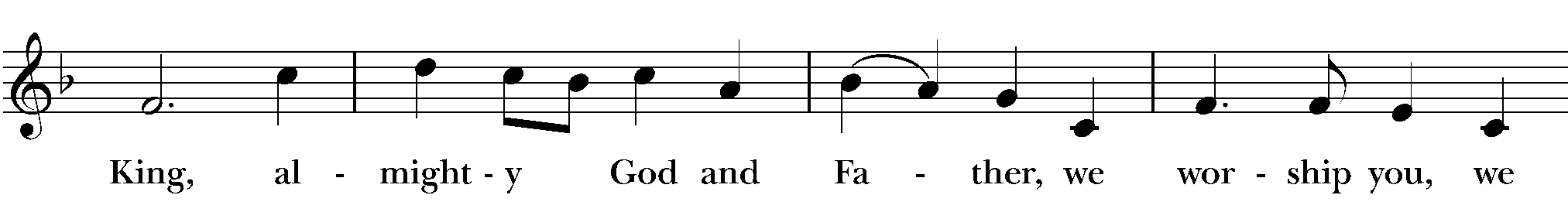 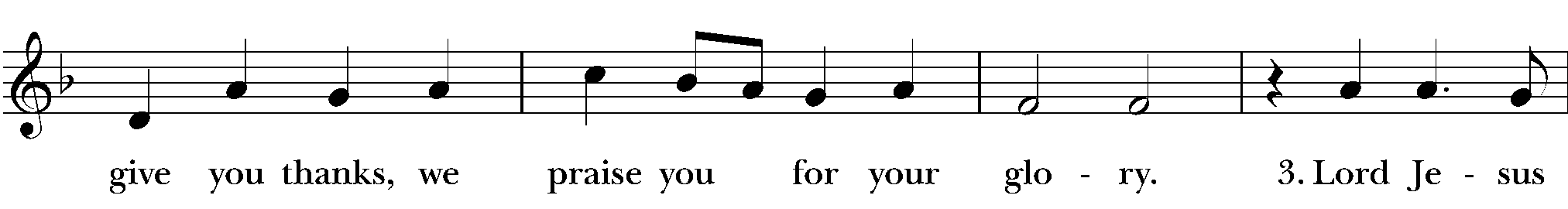 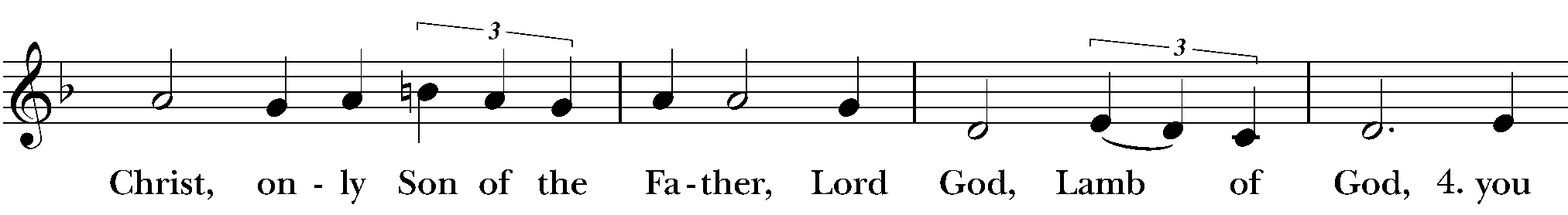 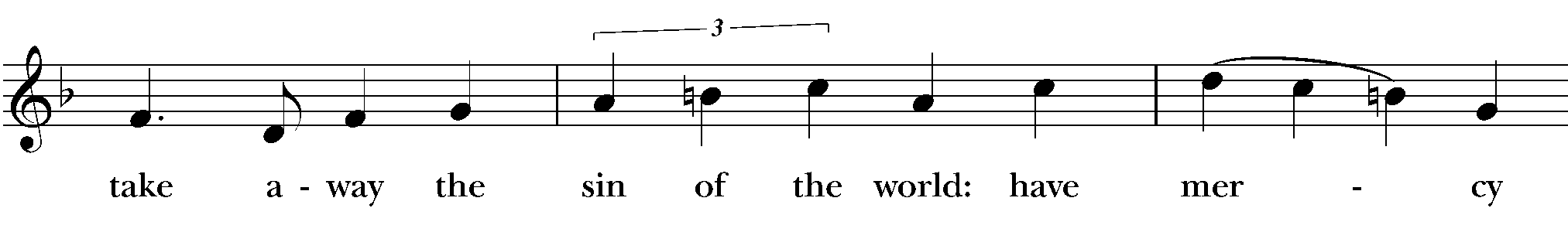 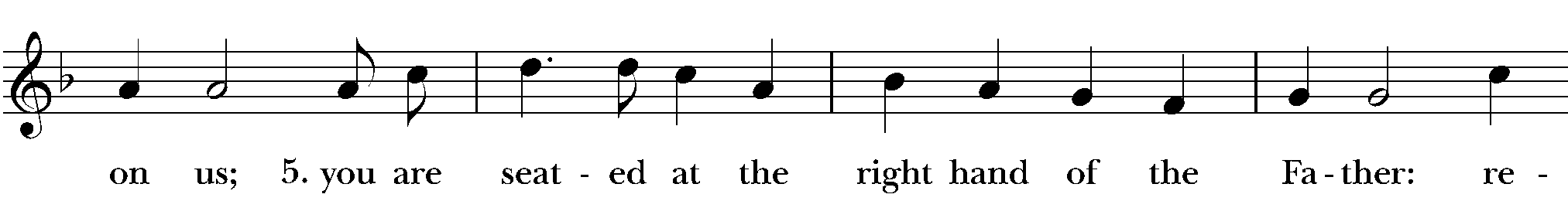 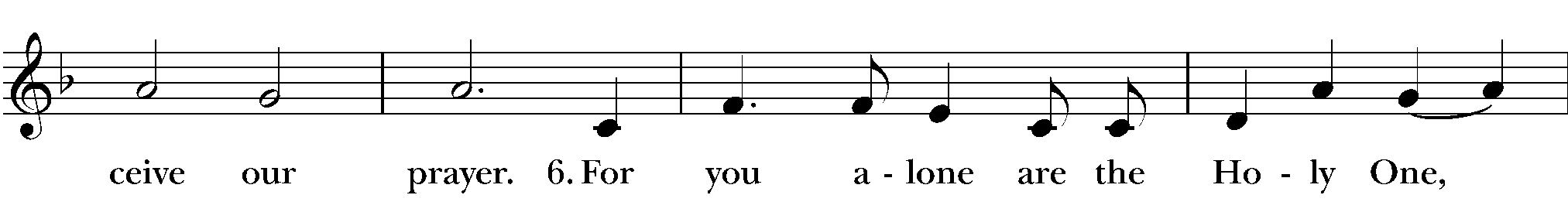 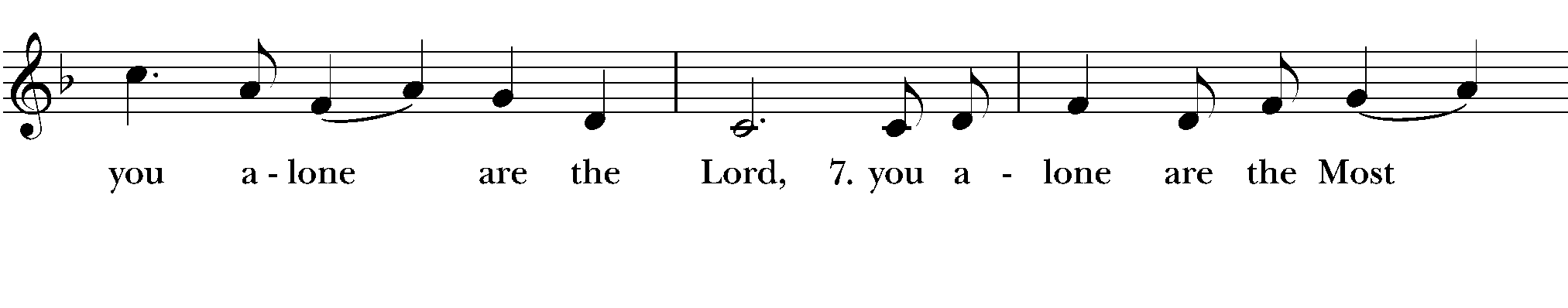 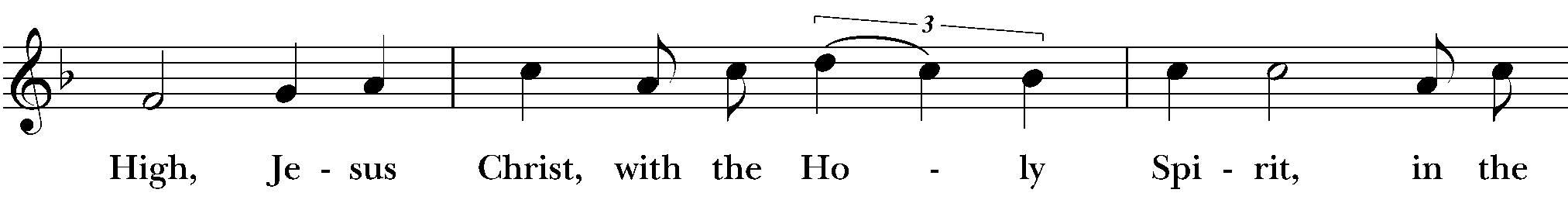 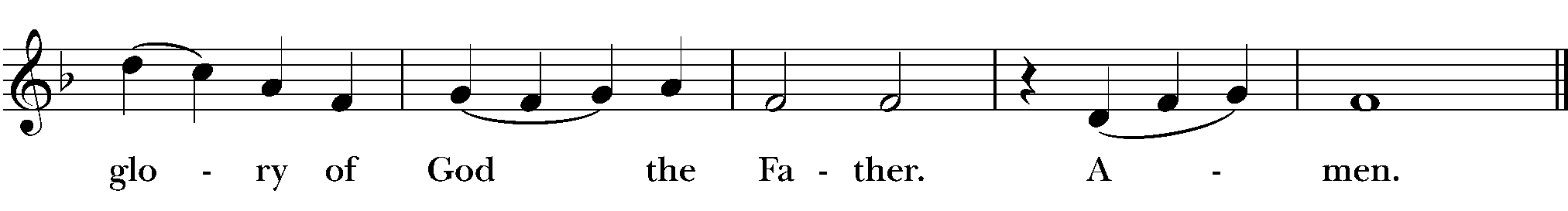 The Collect of the Day Merciful God, who sent your messengers the prophets to preach repentance and prepare the way for our salvation: Give us grace to heed their warnings and forsake our sins, that we may greet with joy the coming of Jesus Christ our Redeemer; who lives and reigns with you and the Holy Spirit, one God, now and for ever. Amen.First Reading: Isaiah 11:1-10The people sit.Reader		A Reading from the book of the prophet Isaiah. 1A shoot shall come out from the stump of Jesse, and a branch shall grow out of his roots. 2The spirit of the Lord shall rest on him, the spirit of wisdom and understanding, the spirit of counsel and might, the spirit of knowledge and the fear of the Lord. 3His delight shall be in the fear of the Lord.

 He shall not judge by what his eyes see, or decide by what his ears hear; 4but with righteousness he shall judge the poor, and decide with equity for the meek of the earth; he shall strike the earth with the rod of his mouth, and with the breath of his lips he shall kill the wicked. 5Righteousness shall be the belt around his waist, and faithfulness the belt around his loins. 6The wolf shall live with the lamb, the leopard shall lie down with the kid, the calf and the lion and the fatling together, and a little child shall lead them. 7The cow and the bear shall graze, their young shall lie down together; and the lion shall eat straw like the ox. 8The nursing child shall play over the hole of the asp, and the weaned child shall put its hand on the adder’s den. 9They will not hurt or destroy on all my holy mountain; for the earth will be full of the knowledge of the Lord as the waters cover the sea. 10On that day the root of Jesse shall stand as a signal to the peoples; the nations shall inquire of him, and his dwelling shall be glorious.Silence may follow.Psalm: Psalm 72:1-7, 18-19Remain seated. Ed Witsell, cantor.  1Give the king your justice, O God, *
  and your righteousness to the King’s Son;
 2That he may rule your people righteously *
  and the poor with justice;
 3That the mountains may bring prosperity to the people, *
  and the little hills bring righteousness.
 4He shall defend the needy among the people; *
  he shall rescue the poor and crush the oppressor.
 5He shall live as long as the sun and moon endure, *
  from one generation to another.
 6He shall come down like rain upon the mown field, *
  like showers that water the earth.
 7In his time shall the righteous flourish; *
  there shall be abundance of peace till the moon shall be no more.
 18Blessed be the Lord God, the God of Israel, *
  who alone does wondrous deeds!
 19And blessed be his glorious Name forever, *
  and may all the earth be filled with his glory. Amen. Amen.Second Reading: Romans 15:4-13Reader		A Reading from Paul's letter to the Church in Rome.4Whatever was written in former days was written for our instruction, so that by steadfastness and by the encouragement of the scriptures we might have hope. 5May the God of steadfastness and encouragement grant you to live in harmony with one another, in accordance with Christ Jesus, 6so that together you may with one voice glorify the God and Father of our Lord Jesus Christ.
  7Welcome one another, therefore, just as Christ has welcomed you, for the glory of God. 8For I tell you that Christ has become a servant of the circumcised on behalf of the truth of God in order that he might confirm the promises given to the patriarchs, 9and in order that the Gentiles might glorify God for his mercy. As it is written, “Therefore I will confess you among the Gentiles, and sing praises to your name”;10and again he says, “Rejoice, O Gentiles, with his people”;11and again, “Praise the Lord, all you Gentiles, and let all the peoples praise him”;12and again Isaiah says, “The root of Jesse shall come, the one who rises to rule the Gentiles; in him the Gentiles shall hope.”13May the God of hope fill you with all joy and peace in believing, so that you may abound in hope by the power of the Holy Spirit.Sequence Hymn On Jordan's bank the Baptist's cry (Winchester New) (H 76)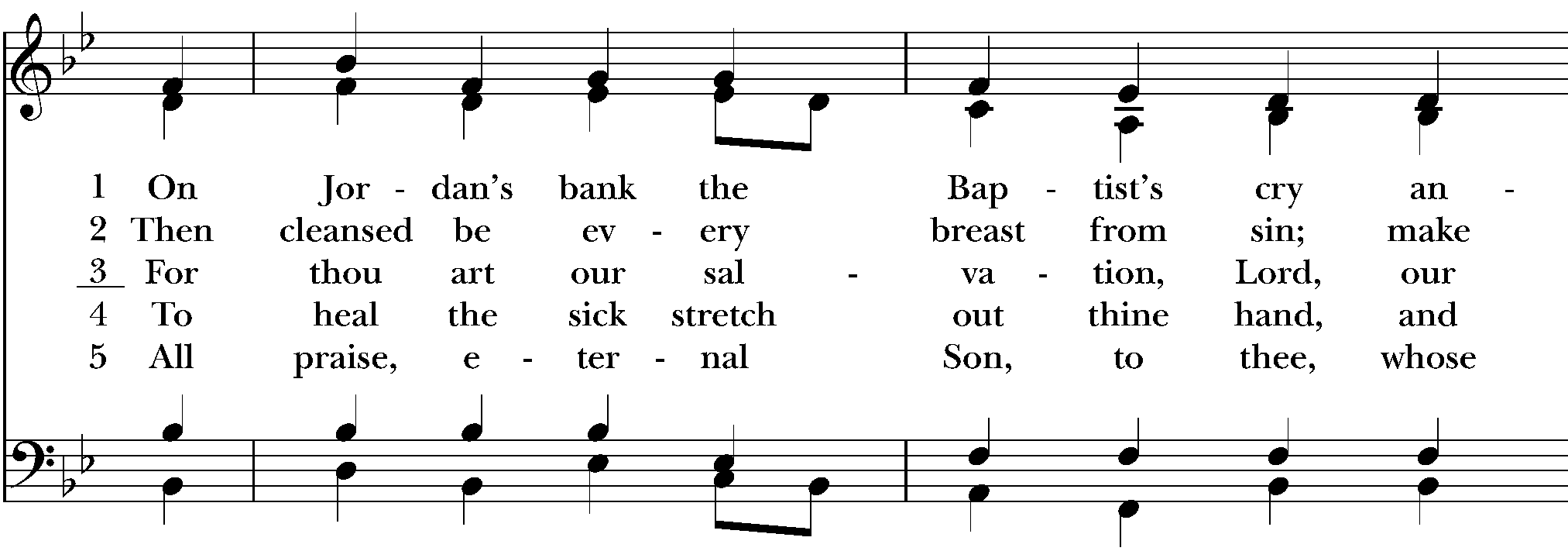 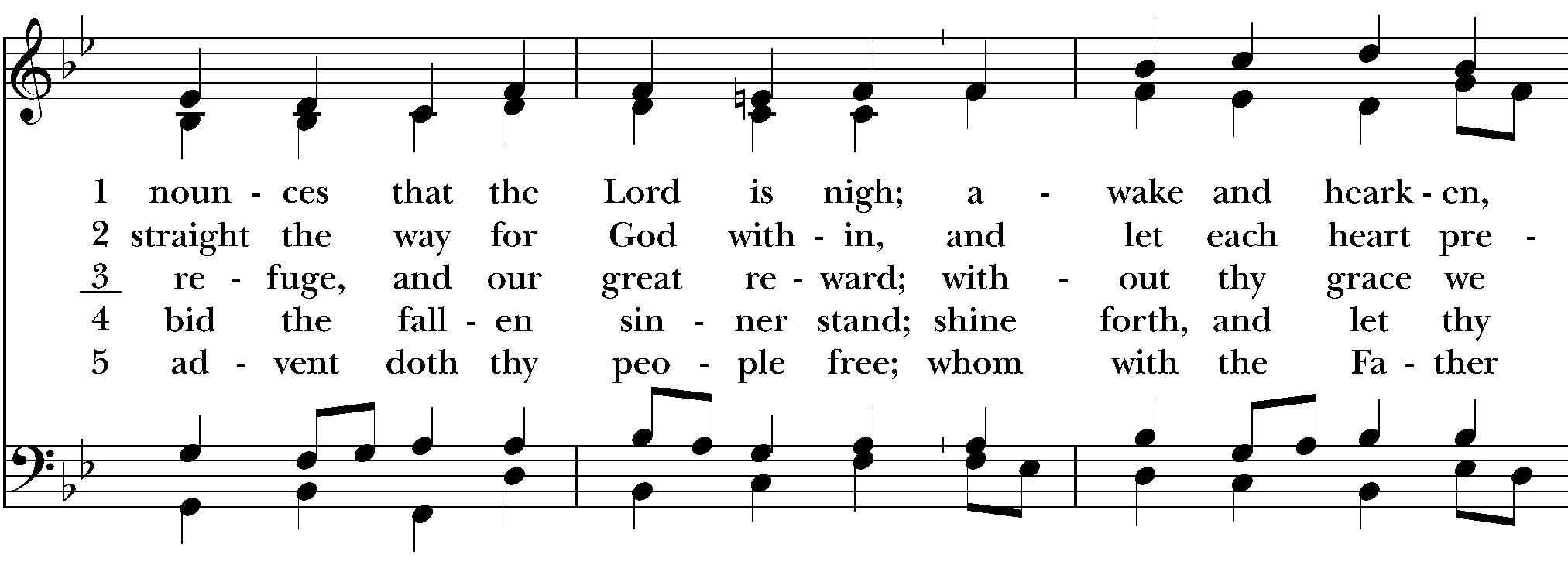 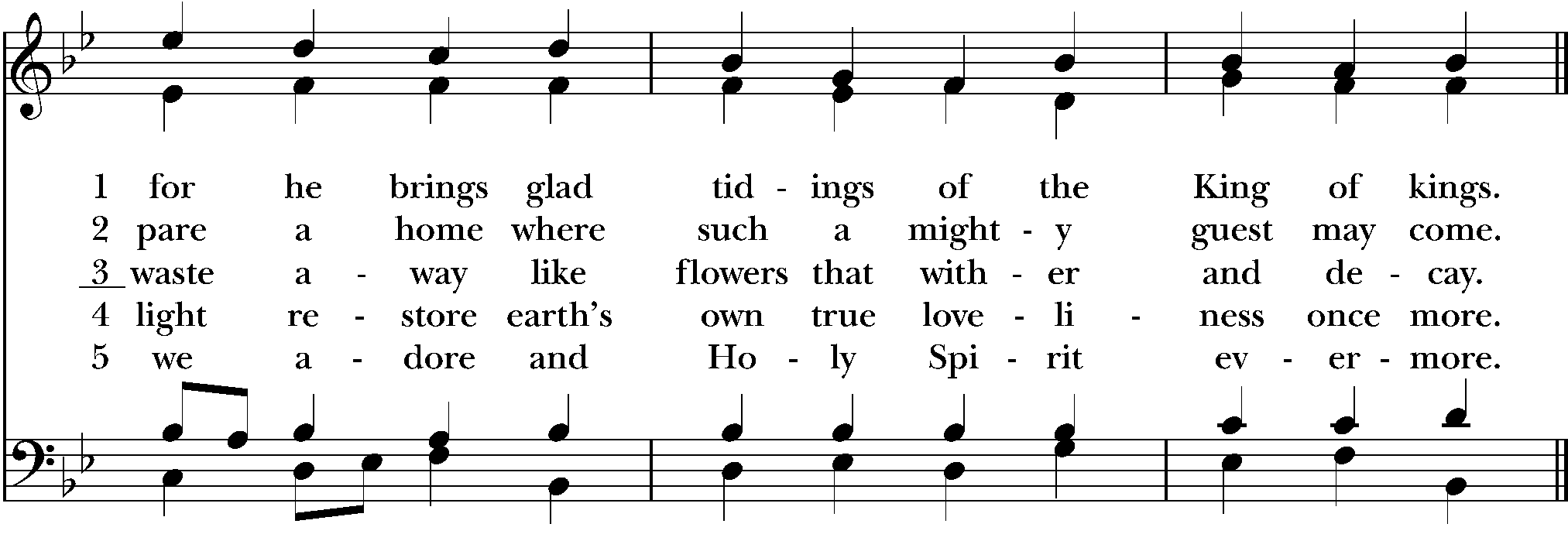 Gospel: Matthew 3:1-12All stand.1In those days John the Baptist appeared in the wilderness of Judea, proclaiming, 2“Repent, for the kingdom of heaven has come near.” 3This is the one of whom the prophet Isaiah spoke when he said, “The voice of one crying out in the wilderness: ‘Prepare the way of the Lord, make his paths straight.’ ”4Now John wore clothing of camel’s hair with a leather belt around his waist, and his food was locusts and wild honey. 5Then the people of Jerusalem and all Judea were going out to him, and all the region along the Jordan, 6and they were baptized by him in the river Jordan, confessing their sins. 7But when he saw many Pharisees and Sadducees coming for baptism, he said to them, “You brood of vipers! Who warned you to flee from the wrath to come? 8Bear fruit worthy of repentance. 9Do not presume to say to yourselves, ‘We have Abraham as our ancestor’; for I tell you, God is able from these stones to raise up children to Abraham. 10Even now the ax is lying at the root of the trees; every tree therefore that does not bear good fruit is cut down and thrown into the fire. 11“I baptize you with water for repentance, but one who is more powerful than I is coming after me; I am not worthy to carry his sandals. He will baptize you with the Holy Spirit and fire. 12His winnowing fork is in his hand, and he will clear his threshing floor and will gather his wheat into the granary; but the chaff he will burn with unquenchable fire.” The Sermon 			The Rev. Laura Mann MagevneyThe Creed Stand as you are able. We believe in one God, the Father, the Almighty, maker of heaven and earth, of all that is, seen and unseen. We believe in one Lord, Jesus Christ, the only Son of God, eternally begotten of the Father, God from God, Light from Light, true God from true God, begotten, not made, of one Being with the Father. Through him all things were made. For us and for our salvation he came down from heaven: by the power of the Holy Spirit he became incarnate from the Virgin Mary, and was made man. For our sake he was crucified under Pontius Pilate; he suffered death and was buried. On the third day he rose again in accordance with the Scriptures; he ascended into heaven and is seated at the right hand of the Father. He will come again in glory to judge the living and the dead, and his kingdom will have no end. We believe in the Holy Spirit, the Lord, the giver of life, who proceeds from the Father and the Son. With the Father and the Son he is worshiped and glorified. He has spoken through the Prophets. We believe in one holy catholic and apostolic Church. We acknowledge one baptism for the forgiveness of sins. We look for the resurrection of the dead, and the life of the world to come. Amen.The Prayers of the People		All remain standing.Let us pray to the Lord, saying, in your mercy, Lord, save us.Merciful God, you call us to goodness and lead us on right paths. You encourage us with signs of your coming and urge us to keep watch, that we might greet you with heads raised high when you to restore all of creation. Watching and waiting, we pray for this world that needs your saving power.For nations at war, in your mercy, Lord save us.For all who suffer from violence, in the streets or in their homes, in your mercy, Lord save us.For all who live in worry or fear, in your mercy, Lord save us.For those who have forgotten the ways of righteousness, in your mercy, Lord save us.For those who have never heard of your rescuing love, in your mercy, Lord save us.For those who have lost hope, or those who never had it at all, in your mercy, Lord save us. For those who are weary, sick, or in prison, especially those we now name silently or aloud, in your mercy, Lord save us.We pray too, for your church in the world, that we may increase in love for you and your children, and work in confidence for your coming reign. Celebrant: Now by the power of your Holy Spirit, make us ever more faithful, that we may greet you in confidence and joy on that great day: through Christ, in whose name we pray. Amen. The Priest saysLet us confess our sins against God and our neighbor.Silence may be kept.Priest and PeopleMost merciful God, we confess that we have sinned against you in thought, word, and deed, by what we have done, and by what we have left undone. We have not loved you with our whole heart; we have not loved our neighbors as ourselves. We are truly sorry and we humbly repent. For the sake of your Son Jesus Christ, have mercy on us and forgive us; that we may delight in your will, and walk in your ways, to the glory of your Name. Amen.The Priest stands and saysAlmighty God have mercy on you, forgive you all your sins through the grace of Jesus Christ, strengthen you in all goodness, and by the power of the Holy Spirit keep you in eternal life. Amen.The PeaceStand as you are able. Then the Ministers and the People may greet one another in the name of the Lord.The Holy CommunionThe Celebrant saysWalk in love, as Christ loved us and gave himself for us, an offering and sacrifice to God. Ephesians 5:2The Great ThanksgivingStand as you are able. God of all power, Ruler of the Universe, you are worthy of glory and praise.Glory to you for ever and ever.At your command all things came to be: the vast expanse of interstellar space, galaxies, suns, the planets in their courses, and this fragile earth, our island home.By your will they were created and have their being.From the primal elements you brought forth the human race, and blessed us with memory, reason, and skill. You made us the rulers of creation. But we turned against you, and betrayed your trust; and we turned against one another.Have mercy, Lord, for we are sinners in your sight.Again and again, you called us to return. Through prophets and sages you revealed your righteous Law. And in the fullness of time you sent your only Son, born of a woman, to fulfill your Law, to open for us the way of freedom and peace.By his blood, he reconciled us. By his wounds, we are healed.And therefore we praise you, joining with the heavenly chorus, with prophets, apostles, and martyrs, and with all those in every generation who have looked to you in hope, to proclaim with them your glory, in their unending hymn:Holy, holy, holy Lord, God of power and might,	Holy, holy, holy Lord, God of power and might,heaven and earth are full, full of your glory.Hosanna in the highest. Hosanna in the highest.Blessed is the one who comes in the name of the Lord.Hosanna in the highest. Hosanna in the highest.The People stand, sit, or kneel.And so, Father, we who have been redeemed by him, and made a new people by water and the Spirit, now bring before you these gifts. Sanctify them by your Holy Spirit to be the Body and Blood of Jesus Christ our Lord. On the night he was betrayed he took bread, said the blessing, broke the bread, and gave it to his friends, and said, “Take, eat: This is my Body, which is given for you. Do this for the remembrance of me.” After supper, he took the cup of wine, gave thanks, and said, “Drink this, all of you: This is my Blood of the new Covenant, which is shed for you and for many for the forgiveness of sins. Whenever you drink it, do this for the remembrance of me.” Remembering now his work of redemption, and offering to you this sacrifice of thanksgiving,We celebrate his death and resurrection, as we await the day of his coming.Lord God of our Fathers; God of Abraham, Isaac, and Jacob; God and Father of our Lord Jesus Christ: Open our eyes to see your hand at work in the world about us. Deliver us from the presumption of coming to this Table for solace only, and not for strength; for pardon only, and not for renewal. Let the grace of this Holy Communion make us one body, one spirit in Christ, that we may worthily serve the world in his name.Risen Lord, be known to us in the breaking of the Bread.Accept these prayers and praises, Father, through Jesus Christ our great High Priest, to whom, with you and the Holy Spirit, your Church gives honor, glory, and worship, from generation to generation. AMEN.And now as our Savior Christ has taught us, we are bold to say,Our Father, who art in heaven, hallowed be thy Name, thy kingdom come, thy will be done, on earth as it is in heaven. Give us this day our daily bread. And forgive us our trespasses, as we forgive those who trespass against us. And lead us not into temptation, but deliver us from evil. For thine is the kingdom, and the power, and the glory, forever and ever. Amen.The Breaking of the BreadAlleluia. Christ our Passover is sacrificed for us;Therefore let us keep the feast. Alleluia.The Celebrant saysThe Gifts of God for the People of God. Thanks be to God.After Communion, the Celebrant saysLet us pray.God of abundance, you have fed us with the bread of life and cup of salvation; you have united us with Christ and one another; and you have made us one with all your people in heaven and on earth. Now send us forthin the power of your Spirit, that we may proclaim your redeeming love to the world and continue forever in the risen life of Christ our Savior. Amen.Blessing The Priest blesses the peoplePost-Communion Hymn O come, O come, Emmanuel (Veni, veni, Emmanuel) (H 56)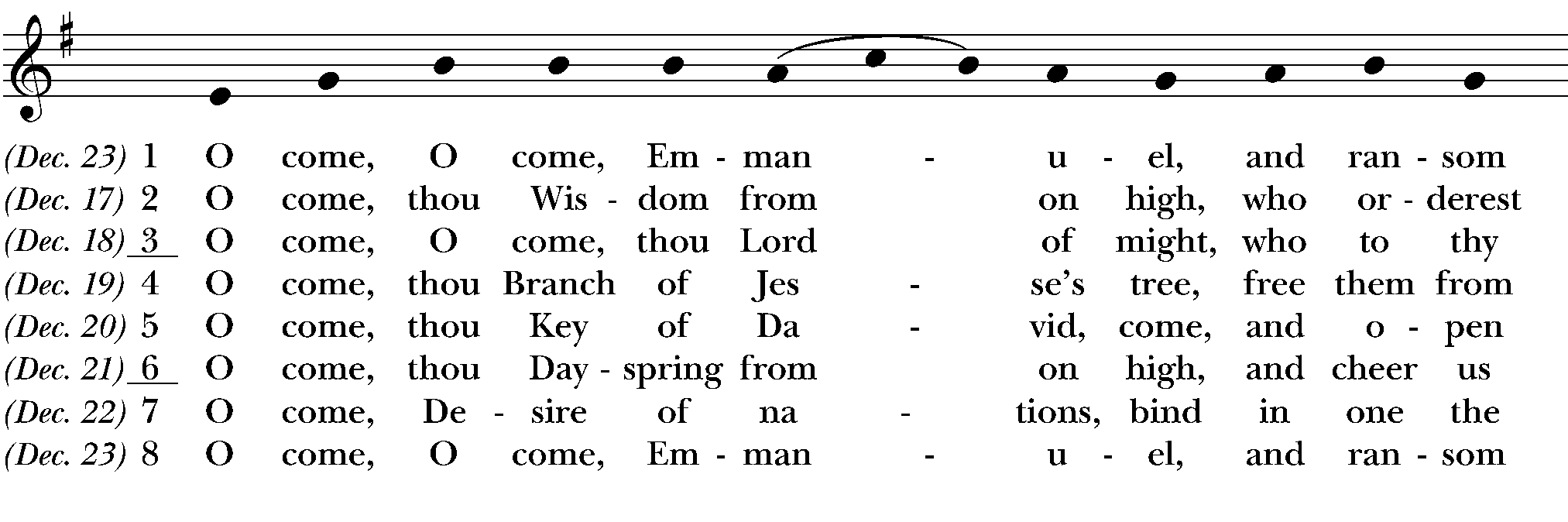 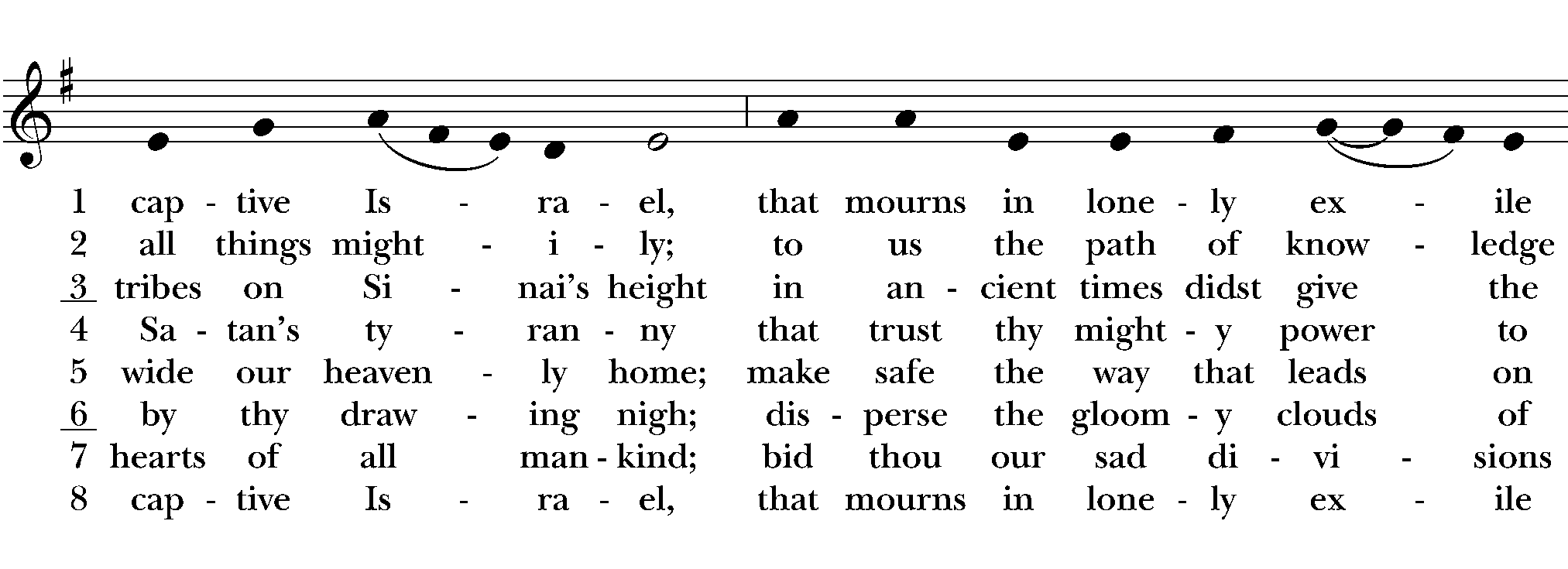 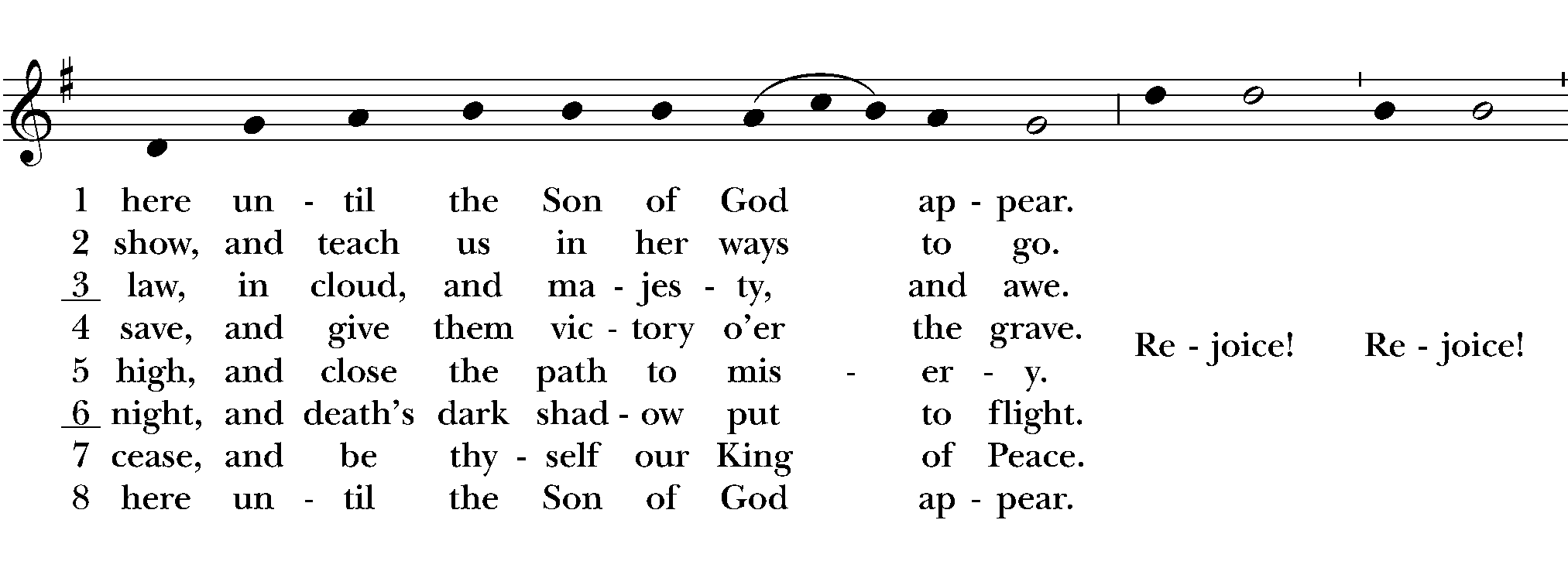 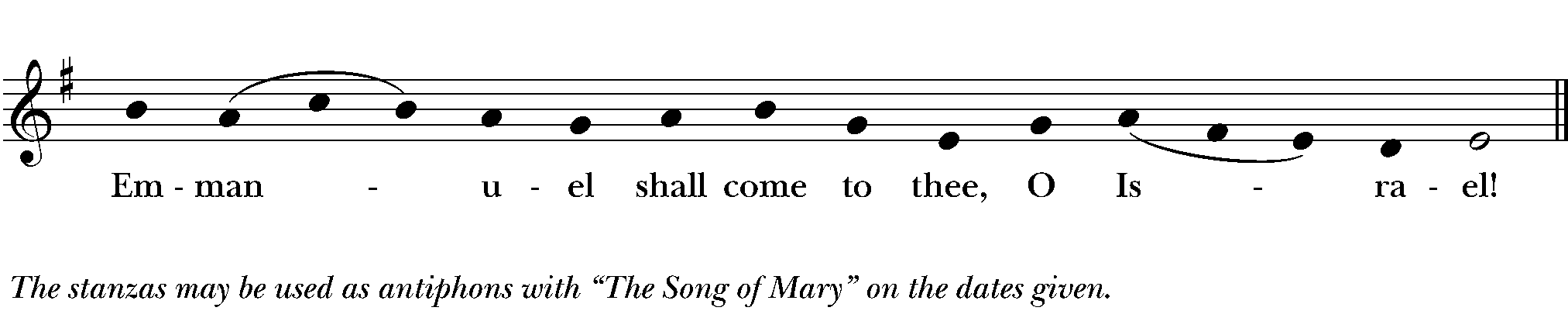 Dismissal (BCP p. 366)From riteplanning.com. Copyright © 2022 Church Publishing Inc. All rights reservedAnnouncementsWe are glad you are here. Our worshipping community welcomes all.Services of Holy Communion. Sundays at 10 a.m. at St. Mary’s and 1 p.m. at Church Without Walls. Please let us know if you would like to be added to our prayer list for the Prayers of the People or Morning Prayer.Morning Prayer. Mondays at 7:30 a.m., Dearing House.Centering Prayer. 12:05p.m. Wednesdays, Dearing House (25 minutes)Finding the Stillness Within. A meditation space appropriate for beginners as well as longtime meditators. The 2nd and 4th  Thursday of each month at 7:00 p.m. in Dearing House. Food Pantry: Tuesdays, 3 p.m.  & Thursdays, 9 a.m.Altar Flowers: Please contact the office if you are interested in making a gift in honor of a loved one towards Advent or Christmas flowers, or if you would like to purchase a poinsettia that can be taken home after the Christmas Eve service.Born To Die Opus 25 Christmas Cantata, featuring the Jacksonville Gospel Chorale: Sunday, December 17th, at 5:00 p.m. at St. John’s Cathedral. Reception to follow.Christmas Eve Service. December 24th at 4:00pmSt. Mary’s is a mission congregation and ministry of the Episcopal Diocese of Florida,serving under the pastoral direction ofThe Rt. Rev. Samuel Johnson HowardStaffThe Rev. Canon Beth Tjoflat, vicar         Keith Sands, administrator	The Rev. Laura Mann Magevney,           Emily Waters Beckwith, 
    	associate priest			lay minister & pantry managerSusannah Sands, Learning Center 	          Sarah Singer, development associateDeborah Graham, sexton                            Dr. Sandra Roberts, OrganistOffice number: 904-354-5075. Email admin@stmarysjax.orgCelebrantBlessed be the one, holy, and living God.PeopleGlory to God for ever and ever.CelebrantThe Lord be with you.PeopleAnd also with you.CelebrantLet us pray.ReaderThe Word of the Lord.PeopleThanks be to God.ReaderThe Word of the Lord.PeopleThanks be to God.Silence may follow.PriestThe Holy Gospel of our Lord Jesus Christ according to Matthew.PeopleGlory to you, Lord Christ.PriestThe Gospel of the Lord.PeoplePraise to you, Lord Christ.PriestThe peace of the Lord be always with you.PeopleAnd also with you.CelebrantThe Lord be with you.PeopleAnd also with you.CelebrantLift up your hearts.PeopleWe lift them to the Lord.CelebrantLet us give thanks to the Lord our God.PeopleIt is right to give him thanks and praise.PriestGo in peace to love and serve the Lord.PeopleThanks be to God.